T.C.EGE ÜNİVERSİTESİ SOSYAL BİLİMLER ENSTİTÜSÜTEZ YAZIM KILAVUZUOcak 2024İZMİRÖnsözDeğerli Lisansüstü öğrencilerimiz,Bu yönerge, ‘Yükseköğretim Kurumlarında Hazırlanan Yüksek Lisans, Doktora, Tıpta Uzmanlık ve Sanatta Yeterlik Tezlerinin YÖK Tez Merkezi’ne Teslim Edilmesine İlişkin Kılavuz’ ile uyumlu olacak şekilde, Ege Üniversitesi Sosyal Bilimler Enstitüsü’nün çeşitli anabilim dallarında tamamlanan lisansüstü tezlerin ve dönem projelerinin yazımında birlik sağlamak amacıyla hazırlanmıştır.Enstitümüzde tez hazırlayan lisansüstü öğrencilere rehberlik eden Ege Üniversitesi Sosyal Bilimler Enstitüsü Tez Yazım Kılavuzunun, Yönetim Kurulumuzun …. Tarih ve …. Sayılı kararı   ile   oluşturulan	bir   komisyon   aracılığı   ile   güncellenmesine	karar verilmiştir. Komisyonumuza iletilen görüş ve öneriler de dikkate alınarak güncellenen yeni kılavuzumuz Yönetim  Kurulumuzun  ….	Tarihli ve …. Sayılı kararı ile kabul edilmiş, Üniversite Senatomuzun …. Tarihli toplantısında alınan …. Sayılı kararı ile onaylanmıştır.Ege Üniversitesi Sosyal Bilimler Enstitüsü’ne teslim edilecek tezlerin kabul edilebilmesi için, bu yönergede  belirtilen  biçimsel  kurallara  ve  yazım  kurallarına  uygun  şekilde hazırlanmış olması gerekmektedir. Güncellenen tez yazım kılavuzu, tez savunma sınavına 2023-2024 eğitim öğretim yılı bahar döneminden itibaren girecek olan öğrenciler için geçerli olacaktır. Bu tarihten sonra kabulü yapılacak tez ve dönem projelerinin yeni kılavuza göre hazırlanmış olması zorunlu tutulacaktır.Tamamlanan tezlerin Sosyal Bilimler Enstitüsü tarafından alınmış, tez danışmanı ve öğrenciye iletilmiş olan Turnitin raporları ile dijital bir kopyasının Sosyal Bilimler Enstitüsü Öğrenci İşleri’nde anabilim dalından sorumlu personele getirilmesi ve burada biçimsel kuralların uygunluğuna yönelik bir kontrolden geçtikten sonra ciltletilmesi gerekmektedir.Ege Üniversitesi Sosyal Bilimler EnstitüsüMüdürlüğüİçindekilerTezin Biçimsel ÖzellikleriKullanılacak DilKullanılacak Kağıdın Niteliği, Sayfa Boyutları ve Yazım AlanıMetnin AnlatımıSayfaların NumaralandırılmasıYazı Karakteri ve BoyutuBaşlıklarSatır Aralıkları ve Paragraf DüzeniKısaltmalarAlıntılarDoğrudan AlıntıDolaylı AlıntıDipnotlar (Atıflar)Tek Yazarlı Kaynağa Yapılan Atıflarİki Yazarlı Kaynağa Yapılan Atıflarİkiden Fazla Yazarlı Kaynağa Yapılan AtıflarAynı Anda Birden Fazla Kaynağa Yapılan AtıflarAynı Yazarın Değişik Tarihlerdeki Kaynaklarına Yapılan AtıflarAynı Yazara ve Aynı Yıla Ait İki Kaynağa Yapılan AtıflarBir Başka Kaynaktan Alınan Görsele Yapılan AtıflarWeb Sitelerinden Elde Edilen Kaynaklara Yapılan AtıflarKaynak GösterimiKitapların Kaynak Gösterimi 1.11.1.1.Tek Yazarlı Kitaplar 1.11.1.2.Çok Yazarlı KitaplarYazar Sayısı Üçten Çok Olan KitaplarBildiri Kitapları 1.11.1.5.Çeviri Kitapları 1.11.1.6.Editörlü Kitaplar 1.11.1.7.Editörlü Kitaplarda Bölüm 1.11.1.8.Kitap İçerisinde Bölüm1.11.1.9.Birden Çok Baskısı Olan KitaplarMakalelerin Kaynak Gösterimi 1.11.2.1.Tek Yazarlı Makale 1.11.2.2.Birden Fazla Yazarı Olan MakaleElektronik Ortamların Kaynak Gösterimi 1.11.3.1.Elektronik Kitap ve Dergiler 1.11.3.2.İnternet SayfasıGörsellerTezin Bölümlere AyrılmasıÖn BölümDış Kapakİç KapakEtik Kurallara Uygunluk BeyanıTez Savunma Tutanağı FormuÖnsözÖzetAbstract (İngilizce Özet)İçindekilerTablolar, Şekiller ve Grafikler DiziniKısaltmalar ListesiAna BölümGirişAna MetinTartışma ve DeğerlendirmeSonuçKaynakçaSon BölümEklerTeşekkürÖzgeçmişİntihalEkler (Örnek Formatlar)Yüksek Lisans Dış Kapak ÖrneğiDoktora Dış Kapak ÖrneğiYüksek Lisans İç Kapak ÖrneğiDoktora İç Kapak ÖrneğiEtik Kurallara Uygunluk Beyannamesi ÖrneğiTez Savunma Formu Örneği (Yüksek Lisans İçin)Tez Savunma Formu Örneği (Doktora İçin)TEZİN BİÇİMSEL ÖZELLİKLERİKullanılacak DilTez yazımında kullanılacak dil Türkçedir. Yabancı kökenli olan sözcüklerin Türkçe karşılığı kullanılmalıdır. Tez yazımında Türk Dil Kurumu resmi internet sitesinden yararlanılabilir.Kullanılacak Kağıdın Niteliği, Sayfa Boyutları ve Yazım AlanıTez A4 (210 x297 mm) boyutunda en az 80, en çok 100 gr/m2 birinci hamur beyaz kağıda basılmalıdır. Kağıtların ön ve arka yüzü kullanılabilir. Tezi basım ve çoğaltım esnasında, yazıların netliğini azaltacak her türlü müdahaleden kaçınılmalıdır. Kağıdın sol kenarından      4 cm, diğer kenarlarından 2,5 cm boşluk bırakılmalıdır.Metnin AnlatımıMetin yazımında olabildiğince açık ve  yalın  bir  anlatım  yolu  izlenmeye  çaba  gösterilir. Anlatım, üçüncü tekil şahıs ağzından, mümkünse edilgen (pasif) biçimde yapılır. Kısa ve öz cümleler kullanılır. Tez yazımında Türk Dil Kurumu’nun önerdiği Türkçe yazım kurallarına dikkat edilmelidir.1Sayfaların NumaralandırılmasıTezin  yazı  karakteri  ile  sayfa  numaralarının  yazı  karakteri  aynı  olmalıdır.  Tüm  sayfa numaraları sayfanın sağ alt köşesine metinde kullanılan punto ile yazılmalıdır. Dış kapak sayfası ile cildin başına ve  sonuna  konan  boş  sayfalara  sayfa  numarası  verilmezken, diğer sayfalar sırayla numaralandırılır. İç kapak sayfası ve tez onay sayfasına numara verilecek ancak sayfaya yazılmayacaktır. Romen rakamı ‘III’ ile başlayarak Yemin Metni, Özet, İngilizce Özet, İçindekiler, Kısaltmalar, Tablolar Listesi, Şekiller Listesi ve Ekler Listesi küçük harf Romen rakamları ile numaralandırılır. Giriş bölümünde sayfa numarası 1’den başlar ve buradan itibaren metnin diğer sayfalarına Arap  rakamları (1, 2, 3,  4, ...) sırayla verilir. EK veya EKLER yazısının1 Türk Dil Kurumu Yazım Kuralları: http://www.tdk.gov.tr/index.php?option=com_content&view=category&id=50yer aldığı sayfaya numara verilmez. Tek sayfalık bir ek olması durumunda sayfa numarası verilmez. Birden fazla sayfası olan ek veya ekler için EK1’in bulunduğu sayfadan itibaren Ek numarasına bakılmaksızın “ek s.1” den başlanarak “ek s.2, ek s.3” şeklinde sayfa numarası verilmelidir.Yazı Karakteri ve BoyutuTez yazımında yazılım programı olarak Windows Word kullanılmaılıdır. Yazı karakteri olarak Times New Roman kullanılmalı ve 12 punto ile yazılmalıdır.BaşlıklarBaşlıklandırma yöntemi olarak ondalık sistem kullanılmalıdır. ‘GİRİŞ’ ve ‘SONUÇ’ başlıkları ayrı bir bölüm olmadığından ‘İçindekiler’  bölümünde  ve  metinde  numaralandırma yapılmaz. Bunların dışındaki tüm başlıklar numaralandırılmalı, bölüm başlığı ve birinci derece alt başlığı oluşturan cümlenin tümü ‘BÜYÜK HARFLERLE ve KOYU (BOLD)’ yazılmalıdır. İkinci derece alt başlıklardan itibaren başlıklar ‘İlk Harfleri Büyük ve Koyu (Bold)’ yazılmalıdır. Alt alta gelen başlıklar ve başlık ile metnin arasında bir satır ara verilmelidir. Sayfa sonuna gelen alt başlıklardan sonra en az iki dolu satır olmasına dikkat edilmelidir. Aksi durumda metne yeni sayfadan başlanmalıdır.Tezin ana bölüm başlıkları sayfayı ortalayacak şekilde, numara verilmeden yazılmalıdır. (Ana bölüm başlıkları ‘İçindekiler’ bölümünde numaralandırılacaktır.) Giriş, Sonuç, Kaynakça ve alt başlıklar; sayfanın soluna hizalanacaktır. Tüm alt başlıkların ondalık sisteme uygun şekilde numaralandırılması gerekmektedir. (İçindekiler bölümünde, ana başlıklardan sonraki başlıklar her derece için biraz daha içeriden hizalanmalıdır. Ana başlıkların altında en az iki alt başlık olmalıdır. İçindekiler kısmının oluşturulmasında MS Word programının otomatik başlık (yazı ve başlık stilleri penceresinden) ve içindekiler oluşturma (başvurular penceresinden) özelliğinden yararlanılabilir.Başlık Yazım Örneği:BİRİNCİ BÖLÜM BAŞLIĞIBİRİNCİ DERECE ALT BAŞLIKİkinci Derece Alt Başlıkİkinci Derece Alt BaşlıkÜçüncü Derece Alt BaşlıkÜçüncü Derece Alt Başlıkİkinci Derece Alt BaşlıkBİRİNCİ DERECE ALT BAŞLIKİkinci Derece Alt Başlıkİkinci Derece Alt Başlık1.7. Satır Aralıkları ve Paragraf DüzeniTez yazımında 1,5 satır aralığı kullanılmalı ve paragraflar girintisiz olmalıdır.Paragraflar iki yana yaslı biçimde yazılmalıdır.Yazımda çizelgeler, alıntılar ve dipnotlar tek aralıkta yazılmalıdır.1.8 KısaltmalarMetin içinde kısaltma kullanıldığında, ilk kısaltmaya konu olan ifade tam açılımıyla yazılmalı ve kısaltma parantez içerisinde belirtilmelidir. Metin içerisinde kullanılan konuya özgü kısaltmaların alfabetik bir listesi Ön Bölüm’ün sonuna eklenmelidir. ‘Kaynakça’da kullanılan kısaltmalar için, ilgili disipline özgü yaygın veritabanlarının kabul ettiği sistem kullanılmalıdır.1.9. AlıntılarDoğrudan alıntı (birebir aktarım), bir kaynaktan birebir aktarılmak istenen ifadeler için kullanılan bir alıntılama yöntemidir. Bu yöntem kullanılarak tezde yer verilmek istenen ifadeler aynı karakter büyüklüğünde ancak tırnak içine alınarak italik olarak yazılmalı ve alıntı ifadesinin içine bir başka tırnak işareti eklenmemelidir. Doğrudan alıntı yapılacak ifadelerde, zorunlu haller dışında her alıntı beş satırı geçmemelidir. Örneğin;Orijinal MetinYaşam boyu öğrenme, bilgi ve beceri yanında kişisel, toplumsal ve ekonomik yaşamda ayakta kalmaya yarayacak, yaşamın her anında sürdürülen öğrenme etkinlikleridir.Doğrudan Alıntılanan MetinYaşam boyu öğrenme konusunda önemli çalışmaları olan Avrupa Komisyonu’na (2004, s. 92) göre yaşam boyu öğrenme, “bilgi ve beceri yanında kişisel, toplumsal ve ekonomik yaşamda ayakta kalmaya yarayacak, yaşamın her anında sürdürülen öğrenme etkinlikleri” şeklinde tanımlanmaktadır.Dolaylı alıntı (farklı ifadelerle anlatım) yazarın, bir ya da birden fazla kaynaktan aldığı ifadeleri, sentezleyip aynı cümle içerisinde ilgili kaynaklara atıf yaparak metin içerisinde kendi cümleleriyle yer vermesidir. Örneğin;Orijinal MetinYaşam boyu öğrenme, bilgi ve beceri yanında kişisel, toplumsal ve ekonomik yaşamda ayakta kalmaya yarayacak, yaşamın her anında sürdürülen öğrenme etkinlikleridir.Dolaylı Alıntılanan MetinYaşam boyu öğrenme konusunda önemli çalışmaları olan Avrupa Komisyonu (2004) yaşam boyu öğrenmeyi, yaşamın her anını kapsayan ve her alanında ayakta kalmayı sağlayan öğrenme etkinliklerinin tümü olarak tanımlamıştır.1.10.	Dipnotlar (Atıflar)Metin içinde yazılması halinde konunun dağılmasına neden olabilecek kısa ve öz açıklamalar, aynı sayfanın altında dipnot olarak verilmelidir. Dipnotlar kaynakça ile karıştırılmamalıdır.Dipnotlar tüm metin için 1’den başlayarak numaralandırılır. Dipnotlarda yazı karakteri olarak tezin yazıldığı yazı karakteri olan Times New Roman, yazı boyutu olarak 10 punto kullanılır.Bu yöntemde aynı kaynağa ikinci kez atıf yapıldığında a.g.e. (adı geçen eser) ve a.g.m. (adı geçen makale) şeklindeki kısaltmalar kullanılmamalıdır. Ayrıca “ve diğerleri”, “Cilt”, “Sayı” gibi ifadeler kısaltma kullanılmadan açık şekilde yazılmalıdır.Tek Yazarlı Kaynak İçin Dipnot (Atıf) Gösterimi: Alıntı yapılan kaynak metinde dipnot olarak gösterildiğinde; ‘yazarın soyadı, basım tarihi. atıfta bulunulan eserin sayfa numarası şeklinde yazılır.Örneğin; Erdoğan, 2020, 55.Alıntı eserin birden fazla sayfasında yapılıyorsa; sayfalar birbirini takip ediyorsa ‘başlangıç sayfası-bitiş sayfası’, sayfalar birbirini takip etmiyorsa, sayfa numaralarının arasına virgül konarak belirtilecektir.Örneğin; Erdoğan 2020, 55-60 ya da Erdoğan 2020, 55, 58, 61.İki Yazarlı Kaynak İçin Dipnot (Atıf) Gösterimi: Türkçe kaynakta yazar soyadları arasında ve yazılmalı, ayrıca kaynağın basım tarihi ve kullanılan sayfalar yazılmalıdır. Yabancı kaynakta ise ve yerine ilgili yabancı dildeki karşılığı konulmalıdır.Örneğin; Mutluer ve Erdoğan 2020, 55. ya da Mutluer ve Erdoğan 2020, 55-60.Henry and Cook, 2020, 34. ya da Henry and Cook, 2020, 34-39.İkiden Fazla Yazarlı Kaynağk İçin Dipnot (Atıf) Gösterimi: Türkçe kaynaklarda ilkyazarın soyadından sonra ‘‘vd’’, yabancı kaynakta ‘‘et. al.’’ kullanılmalıdır. Örneğin; Erdoğan vd, 2020, 55. yada Erdoğan vd, 2020, 55-60.Cook ed., 2020, 34. yada Cook ed., 2020, 34-39.Aynı Anda Birden Fazla Kaynaklar İçin Dipnot (Atıf) Gösterimi: İki kaynak arasında noktalı virgül kullanılır.Örneğin; Erdoğan 2020, 55; Mutluer vd, 1985, 67Henry 1982, 74; Cook et al. 1983, 46.Aynı Yazarın Değişik Tarihlerdeki Kaynakları İçin Dipnot (Atıf) Gösterimi:Yazarın soyadından sonra basım tarihi ve sayfa numarası belirtilir. Aynı yazarın değişiktarihlerdeki yayınları için tek yazarlı kaynağa yapılan atıf sistemi kullanılır, yayınları tari sırasına göre erkenden geçe doğru olacak şekilde sıralanır ve bunların aralarına noktalı virgül konulur.Örneğin; Erdoğan 1976, 42; Erdoğan 1982, 75.Aynı Yazara ve Aynı Yıla Ait İki Kaynak İçin Dipnot (Atıf) Gösterimi: Kaynaklar erkenden geçe doğru tarih sırasına göre sıralanır. Erken tarihli olandan başlayarak yazar soyadı ve basım tarihinden sonra sırasıyla a, b, … harfleri kullanılır.Örneğin; Erdoğan 2020a, 75; Erdoğan 2020b, 86; Erdoğan 2020c, 86.Bir Başka Kaynaktan Alınan Görsel İçin Dipnot (Atıf) Gösterimi: Görsele ilişkin açıklamadan sonra ilgili kaynağa değinilmelidir.Örneğin; Resim 3: Klazomenai Amphora Tipleri (Sezgin 2012,75).Web Sitelerinden Elde Edilen Kaynaklar İçin Dipnot (Atıf) Gösterimi: Web sitesinden elde edilen kaynağın yazar(lar)ı ve yayınlandığı tarih biliniyorsa, metin içinde kaynağa yapılan atıf, önceki paragraflarda açıklanan tek yazarlı kaynağa yapılan atıf, iki yazarlı kaynağa yapılan atıf, ikiden fazla yazarlı kaynağa yapılan atıf şeklinde yapılmalıdır.Bu tür kaynaklar için, Kaynaklar sayfasında yine yazar(lar)ın soyadına göre sıralama yapılmalı ve kaynağın Internet adresi(URL adresi) ve kaynağa en son erişilen tarih belirtilmelidir.Örneğin; “The Bath-Gymnasium Complex”, https://sardisexpedition.org/en/essays/about- bath-gym, 1998 (Erişim tarihi: 3 Mart 2009)kaynağına metin içinde; (The Bath-Gymnasium Complex at Sardis) şeklinde değinilmelidir.Örneğin; “House with the Garden”, http://pompeiisites.org/en/archaeological-site/casa-del- giardino/, (Erişim tarihi: 20 Şubat 2022)kaynağına metin içinde; (House with the Garden at Pompeii) şeklinde değinilmelidir.1.11.	+Kaynak GösterimiÜzerinde çalıştıkları konu ile ilgili diğer kaynak ve çalışmaları doğrudan alıntı yaparak veya atıfta bulunarak kullanan araştırmacılar, bu kaynakların listesini ‘Kaynakça’ (İngilizce tezlerde References) başlığı altında çalışmalarına eklemelidirler. Kaynak aralıklarında birer satır boşbırakılmalıdır. Yararlanılan kaynakların bilgileri verilirken “yazarın soyadı basım yılı: Yazarın adının ilk harfi. Soyadı, kaynak adı ve Basım yeri” şeklinde bir sıra izlenmelidir. Kaynak gösteri ile ilgili örnekler aşağıda verilmektedir.Kaynaklar yazılırken girinti verilmemelidir. Latin alfabesinden farklı alfabelerde kullanılan kaynaklarda (Rusça, Japonca, Çince, Arapça vb.) öncelikle kaynağın orijinal hali, tezde kullanılan klasik yöntem kurallarına göre yazılmalıdır. Hemen yanına, kaynağın tezin yazıldığı dildeki çevirisi parantez içerisinde ve kullanılan yöntemin kurallarına uygun şekilde yazılmalıdır.Eserin gösteriminde kullanılan ve/and, ss./pp., Cilt/Volume, Sayı/No gibi bağlaç ve kısaltmalar; kaynağın dili ne olursa olsun, tezin yazıldığı dile uygun olarak yazılmalıdır. (‘Edition’ kısaltması olarak kullanılan ‘ed’ yerine ‘baskı’; sayfa numarasının kısaltması olarak kullanılan ‘p’ yerine ‘s’; ‘&’ yerine ‘ve’; ‘In’ yerine ‘içinde’; ve ‘editor(s)’ yerine ‘editör(ler)’ gibi.) Aynı kural, metin kısmında dipnot yöntemi için de geçerlidir.Kitapların Kaynak GösterimiTek Yazarlı KitaplarYazar soyadı basım yılı: Yazarın Adının ilk harfi, Soyadı. Kitap İsmi (İtalik), Basım Yeri. şeklinde yazılmalıdır. Örneğin;Dundabin 1948: T.J. Dunbabin, The Western Greeks, Oxford.İki Yazarlı Kitaplarİlk yazarın soyadı ve ikinci yazarın soyadı basım yılı: İlk yazarın Adının ilk harfi. Soyadı veİkinci yazarın Adının ilk harfi. Soyadı, Kitap İsmi (İtalik), Basım Yeri. şeklinde olmalıdır. Örneğin;Altunışık ve Bayraktaroğlu 2001: R. Altunışık ve S. Bayraktaroğlu, Sosyal Bilimlerde Araştırma Yöntemleri. Sakarya.Yazar Sayısı İkiden Fazla Olan Kitaplarİlk yazarın soyadı, basım tarihi vd: Tüm yazarların sırayla isimlerinin ilk harfi ve Soyadları,kitabın ismi(italik), basım yeri. şeklinde olmalıdır.Örneğin:Çilingiroğlu vd. 1993: Çilingiroğlu, A., Erdem, A., Dedeoğlu, F., Derin, Z., Van Dilkaya Kazıları, İzmir.Yabancı kaynakta ise ilgili yabancı dildeki karşılığı konulmalıdır. Örneğin;Gilbert et al. 2004: Gilbert, D. G., McClernon, J. F., Rabinovich, N. E., Sugai, C., Plath, L. C., Asgaard, G., Botros, N., Information Architecture for the World Wide Web, Chicago: New Age.Bildiri KitaplarıYazarın Soyadı basım Tarihi: Yazarın Adının ilk harfi. Soyadı, “Bildiri adı”, Sempozyumun Adı (İtalik), Basım yeri, Sayfa numaraları.Erdoğan 2022: A. Erdoğan, “Eski Smyrna (Bayraklı) Klasik Dönem Konutlarına İlişkin Yeni Veriler”, Uluslararası Türk Dünyası Sosyal Bilimler Sempozyumu Bildiri Tam Metin Kitabı, 2- 3 Aralık 2022, İzmir, 1-7.Çeviri KitaplarYazar Soyadı Basım Tarihi: Yazarın Adının ilk harfi. Yazarın Soyadı, Kitabın Adı (İtalik),Çevirenin Adı ve Soyadı, Basım Tarihi.Smith 2013: R.R.R. Smith, Hellenistik Heykel, çev. A. Yoltar Yıldırım, İstanbul.Editörlü KitaplarÖzbek, M. (Ed.) (2005). Kamusal Alan. İstanbul: Hil.Editörlü Kitaplarda BölümKejanlıoğlu, B. (2005). Medya Çalışmalarında Kamusal Alan Kavramı. Meral Özbek (Ed.),Kamusal Alan içinde (s. 689-713). İstanbul: Hil.Edwards, Geoffrey. “The Pattern of the EU’s Global Activity”, The International Relations and The European Union, Ed. Christopher Hill ve Michael Smith, Oxford University Press, Oxford, 2005, pp.39-63.Kitap İçerisinde BölümYazarın Soyadı, Adının ilk harfi., İkinci Yazarın Soyadı, Adının ilk harfi ve Üçüncü Yazarın Soyadı, Adının ilk harfi. (Basım Yılı). Bölümün Adı. Kitabın Adı (ss. Sayfa Aralığı). Basım Yeri: Yayınevi.Birden Çok Baskısı Olan KitaplarStrunk, W. Jr. ve White, E. B. (2000). The Elements of Style (4. Baskı). New York: Longman.Makalelerin Kaynak GösterimiTek Yazarlı MakalelerYazarın Soyadı, Adının ilk harfi. (Basım Yılı). Makalenin Adı. Derginin Adı. Cilt (Sayı): Sayfa Aralığı.Köse, S. (2014). Kamu Görevlilerinin Sendika Faaliyetlerine Bakışı Üzerine Manisa İlinde Bir Araştırma. C.B.Ü. Sosyal Bilimler Enstitüsü Dergisi. 12(2): 99-125.Çok Yazarlı MakalelerYazarın Soyadı, Adının ilk harfi., İkinci Yazarın Soyadı, Adının ilk harfi., Üçüncü Yazarın Soyadı, Adının ilk harfi. (Basım Yılı). Makalenin Adı. Derginin Adı. Cilt (Sayı): Sayfa Aralığı.Wahba, M.A.ve House, R. J. (1974). Expectancy Theory in Work and Motivation: Some Logical and Methodological Issues. Human Relations. 27(2): 121-147.Yazar Sayısı Üçten Fazla Olan MakalelerElektronik Ortamların Kaynak GösterimiElektronik Kitap ve DergilerChan, H. F., Guillot, M., Page, L. ve Torgler, B. (2015). The inner quality of an article: Will time tell?. Scientometrics, 104, s. 19-41. doi:10.1007/s11192-015-1581yTurner, S. J. (2010). Website statistics 2.0: Using Google Analytics to measure library website effectiveness. Technical Services Quarterly, 27, 261-278. doi:10.1080/073171310037659101.11.3.2.İnternet SayfalarıHacettepe Üniversitesi. (t.y.).Misyon, vizyon ve değerler. Erişim adresi: (erişim linki) İnternette 1 saniyede neler oluyor? (2017, 4 Ocak). Erişim adresi: (erişim linki)1.12.	GörsellerÇizelge, fotoğraf, tablo, şekil, grafik, harita ve benzeri görsellerin önce ve sonrasında 1,5 satır aralığı bırakılmalıdır. Metin içerisinde kullanımı zorunlu olmayan tüm görseller ana metnin sonunda bir bütün olarak verilmelidir. Kaynak bilgisi görsel altında 9 punto ile belirtilmelidir.TEZİN BÖLÜMLERE AYRILMASITez üç ana bölümden oluşur. Bunlar ön bölüm, ana bölüm ve son bölümdür..Ön BölümBu bölümde aşağıdaki unsurlar yer alır;Dış Kapakİç KapakEtik Kurallara Uygunluk BeyanıTez Değerlendirme Tutanağı FormuÖnsözÖzetAbstract (İngilizce Özet)İçindekilerTablolar, Şekiller ve Grafikler DiziniKısaltmalar ListesiAna BölümBu bölümde aşağıdaki unsurlar yer alır;GirişAna MetinSonuçKaynakçaSon BölümBu bölümde aşağıdaki unsurlar yer alır;EklerTeşekkürÖzgeçmişÖn BölümDış KapakKapak sayfaları tezin kimliği niteliğindedir. Dış kapak sayfası sırasıyla; tezin yürütüldüğü kurum, tezin başlığı, Yüksek Lisans veya Doktora tezi ifadesi, öğrencinin ismi, anabilim dalı, basım yeri ve yılı bilgilerini içermelidir.İç Kapakİç kapak sayfası, sırasıyla tezin yürütüldüğü kurum, tezin başlığı, Yüksek Lisans veya Doktora tezi ifadesi, öğrencinin ve danışman(lar)ın ismi, anabilim dalı adı, program adı, basım yeri ve yılı bilgilerini içermelidir. Buna ilişkin örnekler ekler bölümünde verilmiştir.Etik Kurallara Uygunluk Beyanıİç kapaktan sonraki sayfada yer alır. Tezin yazara ait özgün bir çalışma olduğunu, çalışmanın hazırlık; veri toplama; analiz ve sunum aşamalarında bilimsel etik ilke ve kurallarına uygun davranıldığını, elde edilen tüm bilgiler için kaynak gösterildiğini ve Ege Üniversitesi tarafından kullanılan intihal tespit programında yapılan tarama sonucu hiçbir şekilde intihal içermediğini belirten bir açıklamadır. Etik Kurallara Uygunluk Beyannamesi’nin örneği, ekler bölümünde verilmiştir.Tez Savunma FormuEtik Kurallara Uygunluk Beyanı’ndan sonraki sayfalarda yer alır. Tezin ilgili anabilim dalı tarafından kurulmuş bir jüri önünde başarıyla savunulduğunu ve tezin aranan nitelikleri taşıdığını gösteren bir belge niteliğindedir.ÖnsözÖnsöz bölümü, öğrencinin tez konusunun belirlenmesinden tezin tamamlanmasına kadar geçen süreci ele alıp etken bir dil aracılığıyla okuyuculara aktardığı bölümdür. Teşekkür bölümü ile karıştırılmamalıdır. Önsöz yazısının bittiği metin alanının sol alt kısmında şehir adı ve tarih, sağ alt kısmında ise yazar adı bulunmalıdır.ÖzetÖzet 500 kelimeyi geçmeyecek şekilde yazılmalıdır. Tezin amacı, yöntem, bulgular ve sonuç genel hatlarıyla verilmelidir. Özetin sonunda en az 3 en çok 6 anahtar kelime verilmelidir. Anahtar kelimeler birbirlerinden virgül (,) ile ayrılmalıdır.Abstract (İngilizce Özet)Abstract; Türkçe özetin İngilizce karşılığıdır ve Türkçe özet sayfasını takip eden sayfaya yazılır. Abstract metninin sonunda en az 3 en çok 6 İngilizce anahtar kelime (keywords) bulunmalıdır.İçindekilerİçindekiler bölümü, tezin iskeletini oluşturan ana ve alt başlıklar ile bunların yer aldığı sayfa numaralarını içerir. Bu bölümün başlığı olan ‘İçindekiler’ ibaresi yalnızca baş harfi büyük ve koyu olarak sayfa ortasına yazılır. İçindekiler bölümünde kullanılacak olan adlandırma ve numaralandırma, metin içerisindeki ile birebir aynı olmalıdır.‘İçindekiler’ listesinde; ana başlıklar, birinci derece alt başlıklar, ikinci derece alt başlıklar ve üçüncü derece alt başlıklar gösterilir. Giriş ve Sonuç kısımları ayrı birer bölüm olarak değerlendirilmediği için numaralandırılmayacaktır.İçindekiler listesi 12 punto, 1,5 satır aralığı ile koyu olarak yazılır. İçindekiler bölümünde yer alan her başlığın adı ile başlığa karşılık gelen sayfa numarası arasında noktalardan oluşan bir çizgi yer almalıdır.İçindekiler bölümü ondalık sistemle düzenlenmiş alt bölümlerden oluşmalıdır. Tüm bu kurallara uyularak oluşturulacak olan İçindekiler bölümü, aşağıda verilen örnekteki gibi görünmelidir.İçindekilerAna BaşlıkBirinci Derece Alt BaşlıkBirinci Derece Alt Başlıkİkinci Derece Alt BaşlıkÜçüncü Derece Alt BaşlıkÜçüncü Derece Alt Başlıkİkinci Derece Alt BaşlıkBirinci Derece Alt BaşlıkAna BaşlıkTablolar, Şekiller ve Grafikler Diziniİçindekiler sayfasından sonra tezde yer alan tablolar, şekiller ve grafikler için ayrı ayrı kendi içinde numaralandırılmış dizinler oluşturulur. Tez metninde bilgi ve bulguların tablolar/şekiller/grafikler halinde verilmesi durumunda bu tablolar/şekiller/grafiklerin adları ve bulundukları sayfalar ayrı ayrı listelerde yer almalıdır. Buna göre bölümün başlığı olan ‘Tablolar/Şekiller/Grafikler Listesi’ baş harfi büyük ve koyu olarak sayfa ortasına yazılır.Dizinlerdeki numaralarla metinlerdeki numaraların birbiriyle aynı olmasına dikkat edilmelidir.Kısaltma ListesiKısaltmalar, metin içinde yer almasının yanı sıra ‘kısaltmalar listesi’ sayfasında da ayrıcalistelenmelidir.Ana BölümAna Bölüm; Giriş, Ana Metin, Sonuç ve Kaynakça bölümlerinden oluşmaktadır.GirişGiriş (İngilizce tezlerde Introduction) başlığı, sayfanın ilk satırına yerleştirilir. Metin başlığın bir aralık altından başlar. Giriş ayrı bir bölüm olmadığı için numaralandırma yapılmayacaktır.Ana MetinAna bölümler, içindekiler listesinde tanımlanan bölüm ve alt bölümler ile, tüm tablo, şekil ve dipnotları içerir. Metinde kaynakların ve dipnotların veriliş biçimi ‘Dipnot’ başlığı altında, tablo ve şekillerin verilişi ise ‘Tablolar ve Şekiller’ başlığı altında ayrıntılı olarak anlatılmıştır.SonuçTez ana metninin son bölümüdür. Bu bölümde elde edilen bulgular doğrultusunda araştırmanın amacına ulaşılma durumu hakkında bilgi verilir. Araştırmanın sorusu ve/veya hipotezlerin yanıtlanması konusunda yargıda bulunulmalıdır. Gerektiğinde sonuçlar madde madde yazılabilir. Araştırmacı, gelecekte bu ve benzeri konuda çalışacak olan kişi ve kurumlara araştırma sonuçlarına dayanarak iletmek istediği önerilerini bu bölümde yazmalıdır.KaynakçaDipnot olarak verilen kaynakların yazarlarının soyadı ile eserin basım yılı, sayfanın soluna hizalı şekilde yazılır. Üç yazara kadar olan kaynaklarda, yazarların soyadları aralarına virgül konarak belirtilir. Yazar sayısı üçten fazla ise, birinci yazarın soyadı açık olarak verilir; diğer yazarlar vd. olarak belirtilir. Her bir kaynak, sayfanın solunda verilen yazar soyadı ve tarih bilgisi ile yatay; kaynakçadaki diğer kaynaklarla dikey doğrultuda hizalı olacak şekilde detaylarıyla gösterilecektir.Araştırmada kaynak gösterilen, alıntı yapılan yayınların aslının araştırmacının elinde olması gerekir. Yayınlanmamış raporlar, bildiriler, ders notları ve kişisel görüşler kaynak olarak gösterilemez.Son BölümEklerMetinde verilmesi araştırmanın bütünlüğünü bozan listeler, bilgiler ve –varsa- hangi fon tarafından (BAP, TÜBİTAK vb.) desteklendiği belirten belgeler, ekler halinde araştırmanın sonuna konulmalıdır.‘Ek/Ekler’ bölümünün başlığı, sayfayı geometrik olarak ortalayacak şekilde 20 punto büyüklükte ve kalın (bold) olarak yazılmalıdır. Tek bir ek bulunması halinde ‘EK’, birden fazla ek bulunması halinde ‘EKLER’ şeklinde ifade edilmelidir. Bu sayfaya sayfa numarası verilmeyecektir.Ekler numaralandırılmalı ve her ekin bir başlığı olmalıdır. Numaralandırma EK 1, EK 2, … şeklinde olabilir. Ek sayfalarında EK numarası ve başlığı sola hizalı olarak kalın (bold) yazıldıktan sonra (EK 1: Envanter Listesi) iki boş satır bırakılarak metne/tabloya/şekle geçilecektir. Eklere metin içinde atıf yapılmalıdır.Tek sayfalık bir ek bölümü olması durumunda, ek sayfasına sayfa numarası verilmeyecektir.TeşkekürBu bölüm, öğrencinin okuyucuya iletmek istediği özel mesaj veya teşekkür ifadelerinin yazılabileceği bölümdür. Teşekkür yazısının bittiği yerin sol alt kısmında şehir adı ve tarih, sağ alt kısmında ise yazar adı bulunmalıdır..ÖzgeçmişTezi hazırlayanın lisans eğitiminden başlayarak akademik özgeçmişi verilmelidir..İntihalYüksek lisans ve doktora tezlerinin yazımında intihal veya başka bir deyişle ‘aşırmacılık’ yapılamaz. İntihal; ‘bir başkasına ait olan bir fikrin, buluşun, araştırma sonuçlarının veya araştırma ürünlerinin bir bölümünün ya da tümünün, hatta kitapların tümünün ya da bir bölümünün kaynak gösterilmeksizin istemli olarak kopya ya da tercüme edilip yazarın kendiüretimi imiş gibi gösterilmesi’2 olarak tanımlanmaktadır. İntihal, bilimde etik dışı davranış kapsamına girmekte ve ciddi bir akademik suç sayılmaktadır.2 Türkiye Bilimler Akademisi, Bilimsel Araştırmada Etik ve Sorunları, TÜBA Yayınları, Ankara, 2002, s. 39.EKLEREK 1: Yüksek Lisans Dış Kapak ÖrneğiT.C.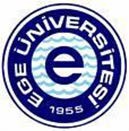 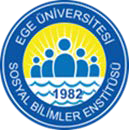 EGE ÜNİVERSİTESİSosyal Bilimler EnstitüsüTEZ BAŞLIĞI (TÜM HARFLER BÜYÜK VE KALIN, 16 punto)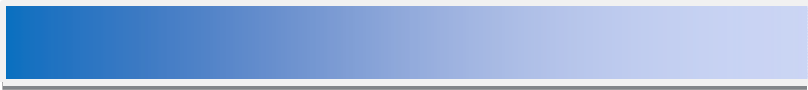 Tezi hazırlayanın adı (yalnızca ilk harf büyük) ve soyadı (tamamı büyük harf ile)Anabilim Dalı Adıİzmir Basım YılıTEZ BAŞLIĞI (TÜM HARFLER BÜYÜK VE KALIN, 16 punto)Tezi hazırlayanın adı (yalnızca ilk harf büyük) ve soyadı (tamamı büyük harf ile)Anabilim Dalı Adıİzmir Basım YılıTEZ BAŞLIĞI (TÜM HARFLER BÜYÜK VE KALIN, 16 punto)Yüksek Lisans TeziTezi hazırlayanın adı (yalnızca ilk harf büyük) ve soyadı (tamamı büyük harf ile)Danışman(lar)Danışman Adı (yalnızca ilk harf büyük) ve soyadı (tamamı büyük harf ile)Anabilim Dalı Adı Program AdıTEZ BAŞLIĞI (TÜM HARFLER BÜYÜK VE KALIN, 16 punto)Doktora TeziTezi hazırlayanın adı (yalnızca ilk harf büyük) ve soyadı (tamamı büyük harf ile)Danışman(lar)Danışman Adı (yalnızca ilk harf büyük) ve soyadı (tamamı büyük harf ile)Anabilim Dalı Adı Program AdıTez Değerlendirme Kurulu Jüri ÜyeleriDoktora Tezinin kabul edildiği tarih: .............................................EK 5: Etik Kurallara Uygunluk Beyannamesi ÖrneğiETİK KURALLARA UYGUNLUK BEYANNAMESİBu tezin bana ait, özgün bir çalışma olduğunu; çalışmamın hazırlık, veri toplama, analiz ve bilgilerin sunumu olmak üzere tüm aşamalarında bilimsel etik ve kurallara uygun davrandığımı; bu çalışma kapsamında elde edilen tüm veri ve bilgiler için kaynak gösterdiğimi ve bu kaynaklara kaynakçada yer verdiğimi; bu çalışmanın Ege Üniversitesi tarafından kullanılan ‘bilimsel intihal tespit programı’ ile tarandığını ve hiçbir şekilde ‘intihal içermediğini’ beyan ederim.Herhangi bir zamanda, çalışmamla ilgili yaptığım bu beyana aykırı bir durumun saptanması durumunda, ortaya çıkacak tüm ahlaki ve hukuki sonuçlara razı olduğumu bildiririm.Öğrencinin Adı SoyadıÖnsözÖnsöz bölümü, öğrencinin tez konusunun belirlenmesinden tezin tamamlanmasına kadar geçen süreci ele alıp etken bir dil aracılığıyla okuyuculara aktardığı bölümdür. Teşekkür bölümü ile karıştırılmamalıdır. Önsöz yazısının bittiği metin alanının sol alt kısmında şehir adı ve tarih, sağ alt kısmında ise yazar adı bulunmalıdır.İzmir, Yıl	Adı SOYADIÖzetÖzet 500 kelimeyi geçmeyecek şekilde yazılmalıdır. Tezin amacı, yöntem, bulgular ve sonuç genel hatlarıyla verilmelidir. Özetin sonunda en az 3 en çok 6 anahtar kelime verilmelidir. Anahtar kelimeler birbirlerinden virgül (,) ile ayrılmalıdır.Anahtar Kelimeler;AbstractAbstract; Türkçe özetin İngilizce karşılığıdır ve Türkçe özet sayfasını takip eden sayfaya yazılır. Abstract metninin sonunda en az 3 en çok 6 İngilizce anahtar kelime (keywords) bulunmalıdır.Keywords;İÇİNDEKİLERBİRİNCİ DERECE ALT BAŞLIK…………………………………(Sayfa Numarası)İkinci Derece Alt Başlık………………………………………..(Sayfa Numarası)İkinci Derece Alt Başlık………………………………………..(Sayfa Numarası)Üçüncü Derece Alt Başlık……………………………...…(Sayfa Numarası)Üçüncü Derece Alt Başlık………………………………...(Sayfa Numarası)İkinci Derece Alt Başlık………………………………………..(Sayfa Numarası)BİRİNCİ DERECE ALT BAŞLIK…………………………………(Sayfa Numarası)İkinci Derece Alt Başlık……………………………………..…(Sayfa Numarası)İkinci Derece Alt Başlık…………………………………..……(Sayfa Numarası)Tablolar ListesiTablo 1	:Tablo 2	:Tablo 3	:Tablo 4	:Tablo 5	:Şekiller ListesiŞekil 1	:Şekil 2	:Şekil 3	:Şekil 4	:Şekil 5	:Grafikler ListesiGrafik 1	:Grafik 2	:Grafik 3	:Grafik 4	:Grafik 5	:Kısaltmalar ListesiGİRİŞGiriş (İngilizce tezlerde Introduction) başlığı, sayfanın ilk satırına yerleştirilir. Metin başlığın bir aralık altından başlar. Giriş ayrı bir bölüm olmadığı için numaralandırma yapılmayacaktır.ANA METİNAna bölümler, içindekiler listesinde tanımlanan bölüm ve alt bölümler ile, tüm tablo, şekil ve dipnotları içerir. Metinde kaynakların ve dipnotların veriliş biçimi ‘Dipnot’ başlığı altında, tablo ve şekillerin verilişi ise ‘Tablolar ve Şekiller’ başlığı altında ayrıntılı olarak anlatılmıştır.SONUÇTez ana metninin son bölümüdür. Bu bölümde elde edilen bulgular doğrultusunda araştırmanın amacına ulaşılma durumu hakkında bilgi verilir. Araştırmanın sorusu ve/veya hipotezlerin yanıtlanması konusunda yargıda bulunulmalıdır. Gerektiğinde sonuçlar madde madde yazılabilir. Araştırmacı, gelecekte bu ve benzeri konuda çalışacak olan kişi ve kurumlara araştırma sonuçlarına dayanarak iletmek istediği önerilerini bu bölümde yazmalıdır.KAYNAKÇAEKLERMetinde verilmesi araştırmanın bütünlüğünü bozan listeler, bilgiler ve –varsa- hangi fon tarafından (BAP, TÜBİTAK vb.) desteklendiği belirten belgeler, ekler halinde araştırmanın sonuna konulmalıdır.‘Ek/Ekler’ bölümünün başlığı, sayfayı geometrik olarak ortalayacak şekilde 20 punto büyüklükte ve kalın (bold) olarak yazılmalıdır. Tek bir ek bulunması halinde ‘EK’, birden fazla ek bulunması halinde ‘EKLER’ şeklinde ifade edilmelidir. Bu sayfaya sayfa numarası verilmeyecektir.Ekler numaralandırılmalı ve her ekin bir başlığı olmalıdır. Numaralandırma EK 1, EK 2, … şeklinde olabilir. Ek sayfalarında EK numarası ve başlığı sola hizalı olarak kalın (bold) yazıldıktan sonra (EK 1: Envanter Listesi) iki boş satır bırakılarak metne/tabloya/şekle geçilecektir. Eklere metin içinde atıf yapılmalıdır.Tek sayfalık bir ek bölümü olması durumunda, ek sayfasına sayfa numarası verilmeyecektir.TEŞEKKÜRBu bölüm, öğrencinin okuyucuya iletmek istediği özel mesaj veya teşekkür ifadelerinin yazılabileceği bölümdür. Teşekkür yazısının bittiği yerin sol alt kısmında şehir adı ve tarih, sağ alt kısmında ise yazar adı bulunmalıdır.İzmir, Yıl	Adı SOYADIÖZGEÇMİŞTezi hazırlayanın lisans eğitiminden başlayarak akademik özgeçmişi verilmelidir.Başkan (Danışman): Prof. Dr. ………………........................................................Üye: Prof. Dr. ………………........................................................Üye: Prof. Dr. ………………........................................................Üye: Prof. Dr. ………………........................................................Üye: Prof. Dr. ………………........................................................Vd.: Ve diğerleriVb: Ve benzeriÇev.: ÇevirenBkz.: BakınızAJA: American Journal ArchaeologyEd.: EditörHaz.: HazırlayanTSE: Türk Standartları EnstitüsüBM: Birleşmiş Milletler